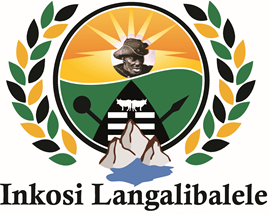 INKOSI LANGALIBALELEMUNICIPALITYUMKHANDLU INKOSI LANGALIBALELEDear Sir / MadamREQUEST FOR WRITTEN OR VERBAL QUOTATIONS Under R30000.00 REQ/REF 000074Kindly furnish me with a written quotation for the supply of the goods/services as detailed in the enclosed schedule.The quotation must be submitted on the letterhead of your business and can either be faxed to  086 457 4121  or emailed to nompilo@ilm.gov.za or hand delivered to Civic Building, Victoria street 3310 not later than 05 October 2017The following conditions will apply:Price(s) quoted must be valid for at least thirty (30) days from date of your offer.Price(s) quoted must be firm and must be inclusive of VAT.A firm delivery period must be indicated.Failure to comply with these conditions may invalidate your offer.Yours faithfully Nompilo (SCM Clerk)SCHEDULE+DELIVERY ADDRESS:___________________________________________________________________Civic building, Victoria Street Estcourt3310                    FOR OFFICE USE:FOR OFFICE USE:FOR OFFICE USE:FOR OFFICE USE:Suppliers Selected for quotations as per SCM policy:Suppliers Selected for quotations as per SCM policy:Suppliers Selected for quotations as per SCM policy:Suppliers Selected for quotations as per SCM policy:SupplierTel NoFax NoContact PersonQUANTITYDESCRIPTION     1Repairs to bomag roller